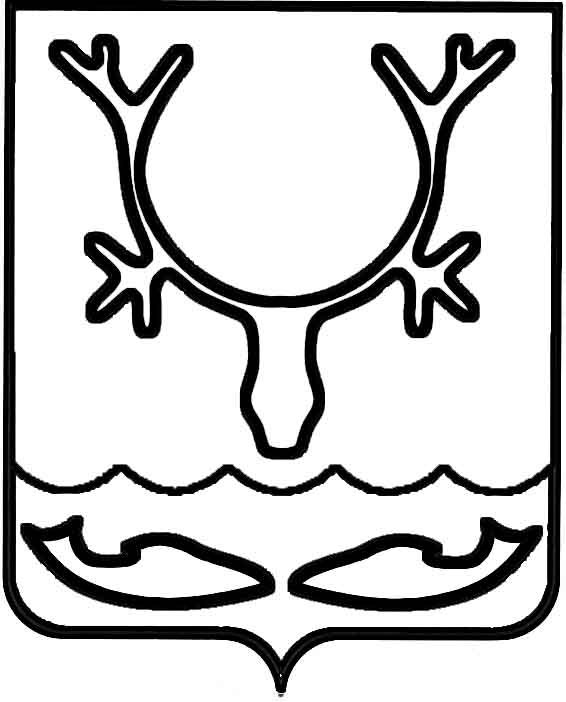 Администрация муниципального образования
"Городской округ "Город Нарьян-Мар"ПОСТАНОВЛЕНИЕВ целях обеспечения безопасности дорожного движения при проведении соревнований по кроссу на снегоходах Администрация муниципального образования "Городской округ "Город Нарьян-Мар" П О С Т А Н О В Л Я Е Т:1.	Ввести запрет на движение всех транспортных средств в районе дома № 11 по ул. Победы, домов № 26, № 35, № 37 по ул. Полярной, домов № 15, № 17, № 17А, № 17Б, № 19, № 19А, № 19Б по ул. Первомайской (кроме транспортных средств жителей указанных домов) в период с 07.30 до 16.00 часов 14 марта 2020 года.2.	Управлению жилищно-коммунального хозяйства Администрации муниципального образования "Городской округ "Город Нарьян-Мар" разработать схему организации дорожного движения на период проведения соревнований 
по кроссу на снегоходах.3.	Муниципальному бюджетному учреждению "Чистый город" обеспечить установку на период введения запрещения движения транспортных средств соответствующих временных дорожных знаков.4.	Управлению организационно-информационного обеспечения Администрации муниципального образования "Городской округ "Город Нарьян-Мар" проинформировать пользователей местными автомобильными дорогами 
через средства массовой информации и информационно-телекоммуникационную сеть "Интернет" на сайте www.adm-nmar.ru о сроках запрещения движения.5.	Рекомендовать отделу ГИБДД УМВД России по Ненецкому автономному округу в период временного запрещения движения транспорта осуществлять постоянный контроль за исполнением пользователями местных автомобильных дорог ограничений движения;6.	Контроль за исполнением настоящего постановления оставляю за собой.28.02.2020№153О прекращении движения транспортных средств на период проведения соревнований по кроссу на снегоходах              14 марта 2020 годаГлава города Нарьян-Мара О.О. Белак